T.C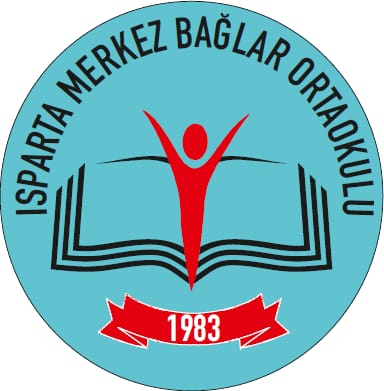 ISPARTA VALİLİĞİBAĞLAR ORTAOKULU MÜDÜRLÜĞÜ 2019-2023 STRATEJİK PLANI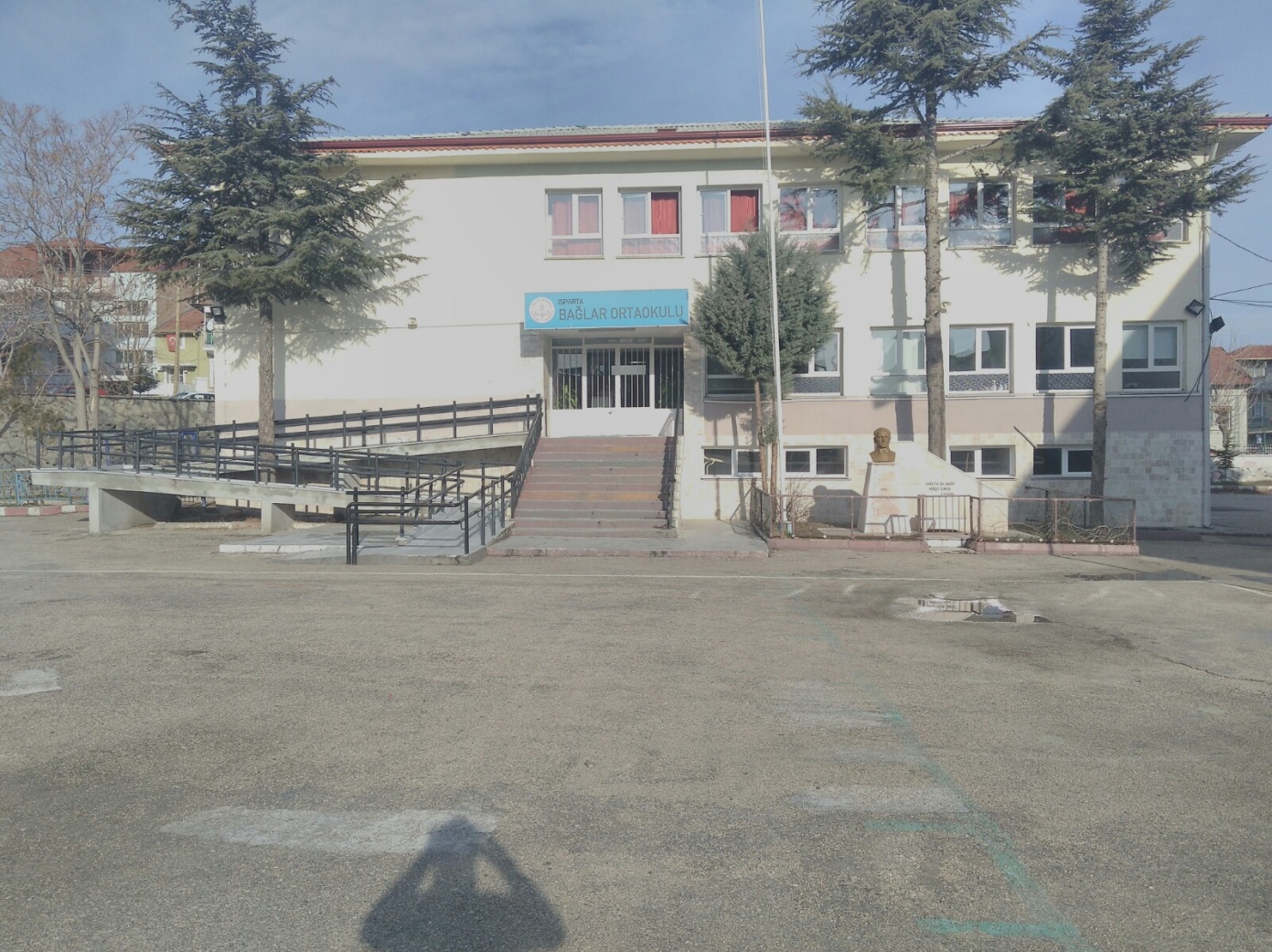 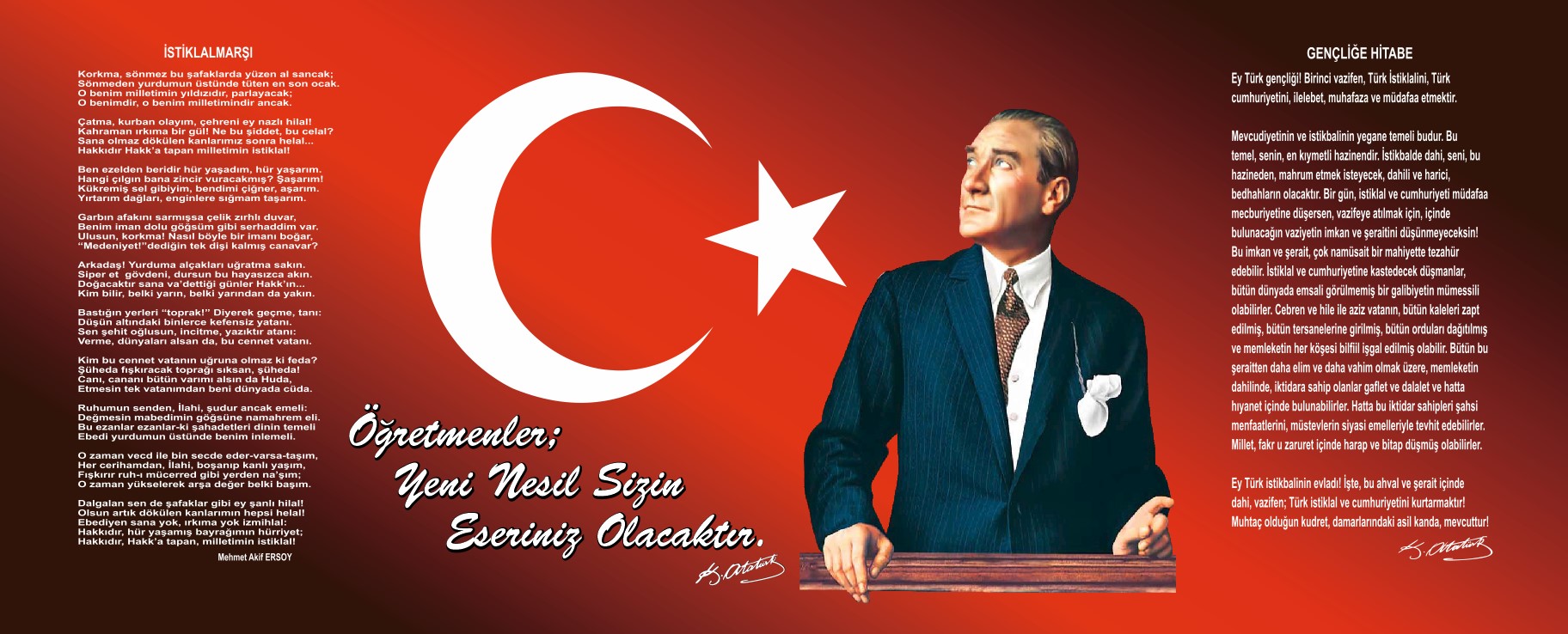 SunuşOkullar bir yaşam alanıdır. Okul, her bir çocuğun değerine değer mutluluğuna mutluluk katmalıdır. Buralar, çocuğa evrensel değerleri, milli ve manevi değerleri içselleştirdiği mekânlar olmalıdır.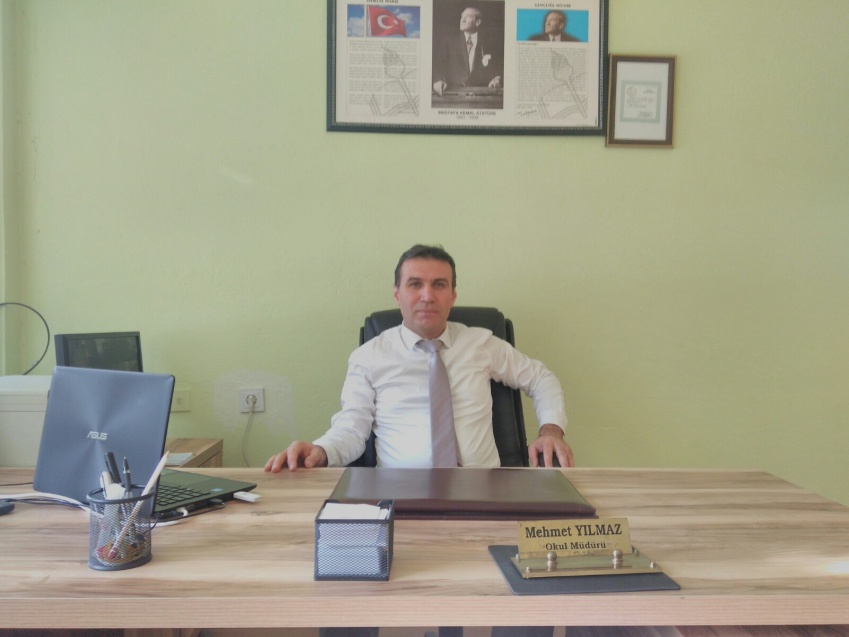 Geleceğin donanımlı bireylerini yetiştirmek,  gelişen teknolojiyi yeni kuşaklarla buluşturmakta okullara büyük işler düşmektedir. Okullar bu işleri yaparken etkili planlamanın yanı sıra, planlamayı yaparak örgütsel kültüre, donanımda personele de sahip olması gerekir. Planlamanın her aşamasında görev ve sorumluluk alan yönetici, öğretmen ve okulun paydaşları sorumluluklarını paylaşmalıdır. Bunlar, birlikte iş yapma ve başarma duygularını paylaştıkça okullar çalışılabilir kurumlar haline gelecektir. Mevcut kaynaklar, etkin ve verimli bir şekilde kullanılacaktır. Bağlar ortaokulu stratejik planı belirtilen amaç ve hedeflere ulaşmamızın okulumuzun gelişme ve kurumsallaşma süreçlerine önemli katkılar sağlayacağına inanmaktayız. Planın hazırlanmasında emeği geçen stratejik plan ekibime, öğretmenlerime, öğrencilerime ve velilerime teşekkür ederim.Mehmet YILMAZ   Okul MüdürüİçindekilerSunuş	3İçindekiler	4BÖLÜM I: GİRİŞ ve PLAN HAZIRLIK SÜRECİ	5BÖLÜM II: DURUM ANALİZİ	6Okulun Kısa Tanıtımı	6Okulun Mevcut Durumu: Temel İstatistikler	8Okul Künyesi	8GZFT (Güçlü, Zayıf, Fırsat, Tehdit) Analizi	18Gelişim ve Sorun Alanları	21BÖLÜM III: MİSYON, VİZYON VE TEMEL DEĞERLER	23MİSYONUMUZ	23VİZYONUMUZ	23TEMEL DEĞERLERİMİZ	24BÖLÜM IV: AMAÇ, HEDEF VE EYLEMLER	25TEMA I: EĞİTİM VE ÖĞRETİME ERİŞİM	25TEMA II: EĞİTİM VE ÖĞRETİMDE KALİTENİN ARTIRILMASI	28TEMA III: KURUMSAL KAPASİTE	33V. BÖLÜM: MALİYETLENDİRME	36VI. BÖLÜM: İZLEME VE DEĞERLENDİRME	36BÖLÜM I: GİRİŞ ve PLAN HAZIRLIK SÜRECİ2019-2023 dönemi stratejik plan hazırlanması süreci Üst Kurul ve Stratejik Plan Ekibinin oluşturulması ile başlamıştır. Ekip tarafından oluşturulan çalışma takvimi kapsamında ilk aşamada durum analizi çalışmaları yapılmış ve durum analizi aşamasında paydaşlarımızın plan sürecine aktif katılımını sağlamak üzere paydaş anketi, toplantı ve görüşmeler yapılmıştır. Durum analizinin ardından geleceğe yönelim bölümüne geçilerek okulumuzun amaç, hedef, gösterge ve eylemleri belirlenmiştir. Çalışmaları yürüten ekip ve kurul bilgileri altta verilmiştir.STRATEJİK PLAN ÜST KURULUBÖLÜM II: DURUM ANALİZİDurum analizi bölümünde okulumuzun mevcut durumu ortaya konularak neredeyiz sorusuna yanıt bulunmaya çalışılmıştır. Bu kapsamda okulumuzun kısa tanıtımı, okul künyesi ve temel istatistikleri, paydaş analizi ve görüşleri ile okulumuzun Güçlü Zayıf Fırsat ve Tehditlerinin (GZFT) ele alındığı analize yer verilmiştir.Okulun Kısa Tanıtımı Okulumuz Isparta İl Merkezinin batısında çarşı merkezine yakın bir mahalle olan Bağlar Mahallesi’nde bulunmaktadır. Merkez ilçede bulunan en büyük mahalle olan Bağlar Mahallesi’nde ilkokul ve Ortaokul bulunmaması sebebiyle, öğretim çağına gelmiş öğrenciler çevre okullara gitmek zorunda kalmışlardır. Bu durumda Bağlar Mahallesinde de bir ilkokul ve Ortaokul yaptırmak için 10.02.1978 Tarihinde ‘’ Bağlar Mahallesi İlkokul Yaptırma ve Yaşatma Derneği’’ adı altında bir dernek kurulmuştur. Adı geçen derneğin çabaları ile ilk anda okulumuzun bulunduğu arsanın istimlâk işleri yaptırılarak,1982 yılında eski okul binamızın inşaatına başlanmış ve 28 Ekim 1983 tarihinde eğitim ve öğretime açılmıştır. Mahallemizin ihtiyacı sebebiyle önce ilkokul olarak yaptırılan bu binada aynı tarihte ortaokul ’da eğitim –öğretime başlamıştır. Okulumuza, Cumhuriyetimizin kuruluşunun 60. Yıl dönümünde açıldığı için Danışma Kurulu ve Bakanlığımızın onayı ile ‘’60.Yıl İlkokulu’’ adı verilmiştirBakanlığımız İlköğretim Genel Müdürlüğünün 21.08.1992 tarih ve 18051sayılı onayı ile 60. Yıl İlkokulu ve 60. Yıl Ortaokulu birleştirilmek suretiyle1992–1993 öğretim yılından itibaren 60.Yıl İlköğretim Okulu olarak eğitim öğretime devam etmiştir. Eski okul binasının ihtiyaca cevap vermemesi sebebiyle ek bina için okul idaresi ve Koruma Derneği tarafından yapılan çalışmalar sonucunda İl Özel İdaresi tarafından, 21 Dersli yeni binanın inşaatına Aralık 1992 ayında başlamış ve bu yeni binamız da 1 Ekim 1994 tarihinde törenle hizmete açılmıştır. Okulumuzun adı, için bulunduğumuz mahallenin isminden dolayı 08.09.1994 tarih ve 20848 sayılı Valilik onayı ile ’’Bağlar İlköğretim Okulu ‘’ olarak değiştirilmiştir. 2012–2013 Eğitim-Öğretim yılına Okulumuz yapılan değişiklikle İlkokul ve Ortaokul olarak devam etmektedir. 2014–2015 Eğitim-Öğretim Yılında İlkokul ve Ortaokul ayrılarak müstakil 2 müdürlük olmuştur.Bağlar Ortaokulu: Bağlar mahallesi 107.cadde,2714 Sokak,110 cadde,2777 Sokak 2725 sokak,111.cadde ve 127 cadde arasında kalan kısım.2777 sok ve 110. cadde arasında kalan kısım bulunan öğrencileri bulundurmaktadır. Okul çevresindeki konutlar genellikle müstakil yapıya sahiptir, bir kısmı da 3 katlı apartman daireli evlerden oluşur. Birkaç konut hariç tamamına yakını soba ile ısınmaktadır. Eski yapılaşma hâkimdir. Çevrede çocukların oyun oynayabilecekleri geniş alanlar bulunmamaktadır genellikle okulun bahçesi oyun alanı olarak kullanılmaktadır. Okulumuz çarşı merkezine yakın olduğu için her yerden ulaşım sorunu yoktur. Okulumuz yerleşim yerleri açısından sürekli göç alan bir konuma sahip olduğu için okul mevcudu her yıl aynı oranda kalmaktadır.  Velilerin ekonomik durumları ve eğitim seviyeleri çok düşüktür. Çoğunluğu asgari ücretli çalışan ya da düzenli işi olmayan ailelerden oluşmaktadır. Öğrencilerimizin % 5’i boşanmış aile çocuklarıdır. Öğrencilerimizde özgüven eksikliği ve akademik başarı seviyelerinde düşüklük vardır. Bu durumda öğrenci ailesinin ilgisizliği etkilidir. Okulun Mevcut Durumu: Temel İstatistiklerOkul KünyesiOkulumuzun temel girdilerine ilişkin bilgiler altta yer alan okul künyesine ilişkin tabloda yer almaktadır.Temel Bilgiler Tablosu- Okul Künyesi Çalışan BilgileriOkulumuzun çalışanlarına ilişkin bilgiler altta yer alan tabloda belirtilmiştir.Çalışan Bilgileri TablosuOkulumuz Bina ve Alanları	Okulumuzun binası ile açık ve kapalı alanlarına ilişkin temel bilgiler altta yer almaktadır.Okul Yerleşkesine İlişkin Bilgiler Sınıf ve Öğrenci Bilgileri	Okulumuzda yer alan sınıfların öğrenci sayıları alttaki tabloda verilmiştir.*Sınıf sayısına göre istenildiği kadar satır eklenebilir.Donanım ve Teknolojik KaynaklarımızTeknolojik kaynaklar başta olmak üzere okulumuzda bulunan çalışır durumdaki donanım malzemesine ilişkin bilgiye alttaki tabloda yer verilmiştir.Teknolojik Kaynaklar TablosuGelir ve Gider BilgisiOkulumuzun genel bütçe ödenekleri, okul aile birliği gelirleri ve diğer katkılarda dâhil olmak üzere gelir ve giderlerine ilişkin son iki yıl gerçekleşme bilgileri alttaki tabloda verilmiştir.PAYDAŞ ANALİZİKurumumuzun temel paydaşları öğrenci, veli ve öğretmen olmakla birlikte eğitimin dışsal etkisi nedeniyle okul çevresinde etkileşim içinde olunan geniş bir paydaş kitlesi bulunmaktadır. Paydaşlarımızın görüşleri anket, toplantı, dilek ve istek kutuları, elektronik ortamda iletilen önerilerde dâhil olmak üzere çeşitli yöntemlerle sürekli olarak alınmaktadır.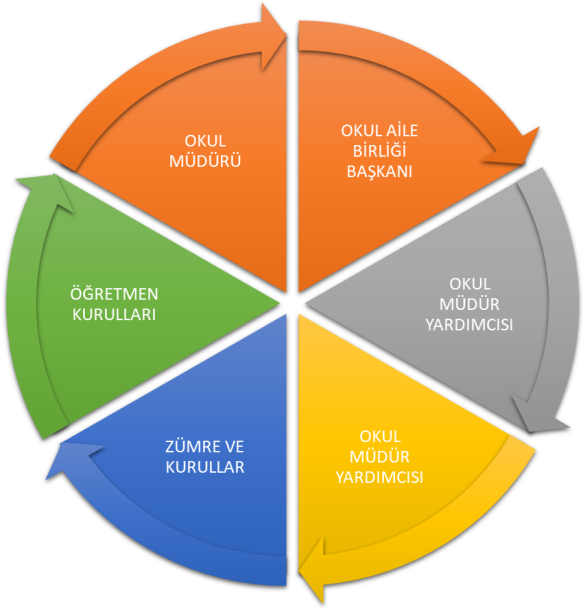 Paydaş anketlerine ilişkin ortaya çıkan temel sonuçlara altta yer verilmiştir : Öğrenci Anketi Sonuçları:“Öğrenci Görüş Ve Değerlendirmeleri” Anket Formu Sonuçlarına göre öğrenciler tarafından “kesinlikle katılıyorum” ve “katılıyorum” seçenekleri en çok işaretlenen maddeler aşağıda sıralanmıştır.Okulun rehberlik servisinden yeterince yararlanabiliyorum. (%94.7)Öğretmenlerimle ihtiyaç duyduğumda rahatlıkla görüşebilirim. (%84)Okulda kendimi güvende hissediyorum. (%84)“Öğrenci Görüş Ve Değerlendirmeleri” Anket Formu Sonuçlarına göre öğrenciler tarafından “kısmen katılıyorum” ve “katılmıyorum” seçenekleri en çok işaretlenen maddeler aşağıda sıralanmıştır.Okulun içi ve dışı temizdir.(%36)Okulun binası ve diğer fiziki mekânlar yeterlidir.(%42,7)Okulumuzda yeterli miktarda sanatsal ve kültürel faaliyetler düzenlenmektedir.(%28)Ankette yer alan “Okulumuzun Olumlu (başarılı)  ve Olumsuz (başarısız) Yönlerine İlişkin Görüşleriniz” kısmında yazanlara göreOkulumuzun olumlu yönlerine; Öğretmenlerin ders anlatımında başarılı oldukları,Destekleme kurslarının yeterli olduğu, okulda güvenlik personelinin oluşuna yer vermişlerdir.Okulumuzun olumsuz yönlerineyse; Bilgisayar ve Fen laboratuarının yetersiz oluşuna, Kütüphanense bulunmamasına, spor salonu ve giyinme odasının olmamasına, kantinin ihtiyaçlarını karşılayamadığına yer vermişlerdir.Öğretmen Anketi Sonuçları:“Öğretmen Görüş Ve Değerlendirmeleri” Anket Formu Sonuçlarına göre öğrenciler tarafından “kesinlikle katılıyorum” ve “katılıyorum” seçenekleri en çok işaretlenen maddeler aşağıda sıralanmıştır.Her türlü ödüllendirmede adil olma, tarafsızlık ve objektiflik esastır.(%93,8)Kendimi, okulun değerli bir üyesi olarak görürüm. .(%93,8)Yöneticilerimiz, yaratıcı ve yenilikçi düşüncelerin üretilmesini teşvik etmektedir.(%100)“Öğretmen Görüş Ve Değerlendirmeleri” Anket Formu Sonuçlarına göre öğrenciler tarafından “kısmen katılıyorum” ve “katılmıyorum” seçenekleri en çok işaretlenen maddeler aşağıda sıralanmıştır.Okul, teknik araç ve gereç yönünden yeterli donanıma sahiptir.(%43)Okulda çalışanlara yönelik sosyal ve kültürel faaliyetler düzenlenir.(%18,8)Okulumuzda sadece öğretmenlerin kullanımına tahsis edilmiş yerler yeterlidir.(%62.5)Ankette yer alan “Okulumuzun Olumlu (başarılı)  ve Olumsuz (başarısız) Yönlerine İlişkin Görüşleriniz” kısmında yazanlara göreOkulumuzun olumlu yönlerine; Samimi ve işbirliği içinde hareket edilmesiOkulumuzun olumsuz yönlerineyse; Öğrenci profilini sosyo-ekonomik düzeyinin düşük olmasıVeli Anketi Sonuçları:“Veli Görüş Ve Değerlendirmeleri” Anket Formu Sonuçlarına göre öğrenciler tarafından “kesinlikle katılıyorum” ve “katılıyorum” seçenekleri en çok işaretlenen maddeler aşağıda sıralanmıştır.Öğrencimle ilgili konularda okulda rehberlik hizmeti alabiliyorum.(%84.5)Okulda yabancı kişilere karşı güvenlik önlemleri alınmaktadır. (%85.9)Çocuğumun okulunu sevdiğini ve öğretmenleriyle iyi anlaştığını düşünüyorum .(%84.5)“Veli  Görüş Ve Değerlendirmeleri” Anket Formu Sonuçlarına göre öğrenciler tarafından “kısmen katılıyorum” ve “katılmıyorum” seçenekleri en çok işaretlenen maddeler aşağıda sıralanmıştır.Okul, teknik araç ve gereç yönünden yeterli donanıma sahiptir.(%40.8)Okulun binası ve diğer fiziki mekânlar yeterlidir.(%49.3)Okulumuzda yeterli miktarda sanatsal ve kültürel faaliyetler düzenlenmektedir.(%43.7)Ankette yer alan “Okulumuzun Olumlu (başarılı)  ve Olumsuz (başarısız) Yönlerine İlişkin Görüşleriniz” kısmında yazanlara göreOkulumuzun olumlu yönlerine; İdare ve öğretmenlerle rahat bir şekilde diyalog kurulmasıOkulumuzun olumsuz yönlerineyse; ilkokul ve ortaokul bahçelerinin aynı olmasıGZFT (Güçlü, Zayıf, Fırsat, Tehdit) Analizi Okulumuzun temel istatistiklerinde verilen okul künyesi, çalışan bilgileri, bina bilgileri, teknolojik kaynak bilgileri ve gelir gider bilgileri ile paydaş anketleri sonucunda ortaya çıkan sorun ve gelişime açık alanlar iç ve dış faktör olarak değerlendirilerek GZFT tablosunda belirtilmiştir. Dolayısıyla olguyu belirten istatistikler ile algıyı ölçen anketlerden çıkan sonuçlar tek bir analizde birleştirilmiştir.Kurumun güçlü ve zayıf yönleri donanım, malzeme, çalışan, iş yapma becerisi, kurumsal iletişim gibi çok çeşitli alanlarda kendisinden kaynaklı olan güçlülükleri ve zayıflıkları ifade etmektedir ve ayrımda temel olarak okul müdürü/müdürlüğü kapsamından bakılarak iç faktör ve dış faktör ayrımı yapılmıştır. İçsel Faktörler Güçlü YönlerZayıf YönlerDışsal FaktörlerFırsatlarTehditlerGelişim ve Sorun AlanlarıGelişim ve sorun alanları analizi ile GZFT analizi sonucunda ortaya çıkan sonuçların planın geleceğe yönelim bölümü ile ilişkilendirilmesi ve buradan hareketle hedef, gösterge ve eylemlerin belirlenmesi sağlanmaktadır. Gelişim ve sorun alanları ayrımında eğitim ve öğretim faaliyetlerine ilişkin üç temel tema olan Eğitime Erişim, Eğitimde Kalite ve kurumsal Kapasite kullanılmıştır. Eğitime erişim, öğrencinin eğitim faaliyetine erişmesi ve tamamlamasına ilişkin süreçleri; Eğitimde kalite, öğrencinin akademik başarısı, sosyal ve bilişsel gelişimi ve istihdamı da dâhil olmak üzere eğitim ve öğretim sürecinin hayata hazırlama evresini; Kurumsal kapasite ise kurumsal yapı, kurum kültürü, donanım, bina gibi eğitim ve öğretim sürecine destek mahiyetinde olan kapasiteyi belirtmektedir.Gelişim ve sorun alanlarına ilişkin GZFT analizinden yola çıkılarak saptamalar yapılırken yukarıdaki tabloda yer alan ayrımda belirtilen temel sorun alanlarına dikkat edilmesi gerekmektedir. Gelişim ve Sorun AlanlarımızBÖLÜM III: MİSYON, VİZYON VE TEMEL DEĞERLEROkul Müdürlüğümüzün Misyon, vizyon, temel ilke ve değerlerinin oluşturulması kapsamında öğretmenlerimiz, öğrencilerimiz, velilerimiz, çalışanlarımız ve diğer paydaşlarımızdan alınan görüşler, sonucunda stratejik plan hazırlama ekibi tarafından oluşturulan Misyon, Vizyon, Temel Değerler; Okulumuz üst kurulana sunulmuş ve üst kurul tarafından onaylanmıştır.MİSYONUMUZÖğrencilerin; bireysel yeteneklerini dikkate alarak öğrenmelerini, bilgili, becerili, özgüvenli olmalarını, çevresi ile iyi ve olumlu iletişim kuracak davranış kazanmalarını, olaylara çok yönlü ve tarafsız bakabilmelerini, çağın gelişen ihtiyaçlarına cevap verebilecek beceriler kazanmalarını gelişen teknolojiyi izleyip kullanabilmelerini, liderlik özelliklerinin yanı sıra, işbirliği ve ekip çalışmalarına yatkın bireyler olmalarını sağlamaktır.VİZYONUMUZErdem  ve başarıda  kalitesini  gösteren  okul  olmak.TEMEL DEĞERLERİMİZ1.Adalet, eşitlik, özgürlük, hoşgörü, saygı ve sevgi gibi evrensel değerler; bizim temel değerlerimizdir.2.Başarı bir alışkanlıktır ve ömür boyu süren bir yolculuktur.3.İç disiplin ve özgüven bir hayat tarzıdır.4.Veli; bizim elçimiz, destekçimiz ve yönetim ortağımızdır5.Takım çalışmasını gerçekleştirmek, başarmaktan daha değerlidir.6.Öğrenci tüm faaliyetlerin merkezidir.7.Sürekli değişim, kesintisiz öğrenmeyi gerektirir.8.Eğitimde fırsat eşitliği; öğrencilere ilgi ve yeteneklerine göre öğrenme imkânı sunulmasıdır.9.Öğrenciler fen ve matematik alanında yükseköğrenime hazırlanır.10.Öğrencilere çok yönlü, eleştirici, yaratıcı, yapıcı mantıklı ve analitik düşünme becerisi kazandırılır.11.Bilimin önemini kavramış, bilimsel çalışan ve bilimsel iletişim kuran, bilimi kullanan, toplumsal ve teknolojik gelişmelere uyum sağlayan ve bu gelişmelere katkıda bulunan, görev ve sorumluluk bilinci taşıyan, bilgili, deneyimli ve yetenekli bireyler yetiştirilir.12.Öğrenciler, iyi bir insan, iyi bir vatandaş olarak hayata hazırlanır.13.Atatürk devrimlerini esas alırız,14.İnsanları suçlamaz, süreçleri uygularız15.Sürekli ve sağlıklı iletişim, kurum kültürünün özünü oluşturur.16.Aklın ve bilimin rehberliğinde,17.Öğretim kadar da eğitim,BÖLÜM IV: AMAÇ, HEDEF VE EYLEMLERTEMA I: EĞİTİM VE ÖĞRETİME ERİŞİMEğitim ve öğretime erişim okullaşma ve okul terki, devam ve devamsızlık, okula uyum ve oryantasyon, özel eğitime ihtiyaç duyan bireylerin eğitime erişimi, yabancı öğrencilerin eğitime erişimi ve hayatboyu öğrenme kapsamında yürütülen faaliyetlerin ele alındığı temadır.Stratejik Amaç 1: Kayıt bölgemizde yer alan çocukların okullaşma oranlarını artıran, öğrencilerin uyum ve devamsızlık sorunlarını gideren etkin bir yönetim yapısı kurulacaktır. Stratejik Hedef 1.1.  Kayıt bölgemizde yer alan çocukların okullaşma oranları artırılacak ve öğrencilerin uyum ve devamsızlık sorunları da giderilecektir. Performans Göstergeleri Eylemler*TEMA II: EĞİTİM VE ÖĞRETİMDE KALİTENİN ARTIRILMASIEğitim ve öğretimde kalitenin artırılması başlığı esas olarak eğitim ve öğretim faaliyetinin hayata hazırlama işlevinde yapılacak çalışmaları kapsamaktadır. Bu tema altında akademik başarı, sınav kaygıları, sınıfta kalma, ders başarıları ve kazanımları, disiplin sorunları, öğrencilerin bilimsel, sanatsal, kültürel ve sportif faaliyetleri ile istihdam ve meslek edindirmeye yönelik rehberlik ve diğer mesleki faaliyetler yer almaktadır. Stratejik Amaç 2: Öğrencilerimizin gelişmiş dünyaya uyum sağlayacak şekilde donanımlı bireyler olabilmesi için eğitim ve öğretimde kalite artırılacaktır.Stratejik Hedef 2.1.  Öğrenme kazanımlarını takip eden ve velileri de sürece dâhil eden bir yönetim anlayışı ile öğrencilerimizin akademik başarıları ve sosyal faaliyetlere etkin katılımı artırılacaktır.Performans GöstergeleriEylemlerStratejik Hedef 2.2.  Etkin bir rehberlik anlayışıyla, öğrencilerimizi ilgi ve becerileriyle orantılı bir şekilde üst öğrenime veya istihdama hazır hale getiren daha kaliteli bir kurum yapısına geçilecektir. Performans GöstergeleriEylemlerTEMA III: KURUMSAL KAPASİTEStratejik Amaç 3: Eğitim ve öğretim faaliyetlerinin daha nitelikli olarak verilebilmesi için okulumuzun kurumsal kapasitesi güçlendirilecektir. Stratejik Hedef 3.1.  (Kurumsal İletişim, Kurumsal Yönetim, Bina ve Yerleşke, Donanım, Temizlik, Hijyen, İş Güvenliği, Okul Güvenliği, Taşıma ve servis vb konuları ele alınacaktır.)Performans GöstergeleriEylemlerV. BÖLÜM: MALİYETLENDİRME2019-2023 Stratejik Planı Faaliyet/Proje Maliyetlendirme TablosuVI. BÖLÜM: İZLEME VE DEĞERLENDİRMEOkulumuz Stratejik Planı izleme ve değerlendirme çalışmalarında 5 yıllık Stratejik Planın izlenmesi ve 1 yıllık gelişim planın izlenmesi olarak ikili bir ayrıma gidilecektir. Stratejik planın izlenmesinde 6 aylık dönemlerde izleme yapılacak denetim birimleri, il ve ilçe millî eğitim müdürlüğü ve Bakanlık denetim ve kontrollerine hazır halde tutulacaktır.Yıllık planın uygulanmasında yürütme ekipleri ve eylem sorumlularıyla aylık ilerleme toplantıları yapılacaktır. Toplantıda bir önceki ayda yapılanlar ve bir sonraki ayda yapılacaklar görüşülüp karara bağlanacaktır. Üst Kurul BilgileriÜst Kurul BilgileriEkip BilgileriEkip BilgileriAdı SoyadıUnvanıAdı SoyadıUnvanıMehmet YILMAZOkul MüdürüPelin ERKRehberlik ÖğretmeniAhmet Enes GÖMLEKÇİMüdür YardımcısıErkut AYDINBilişim Teknolojileri ÖğretmeniPelin ERKÖğretmenGülseren Sağlam ÖZTAŞMatematik ÖğretmeniHanife BALABANOkul Aile Birliği BaşkanıNecdet GÜMÜŞMatematik ÖğretmeniFatma ÖZTAŞOkul Aile Birliği ÜyesiAhmet Enes GÖMLEKÇİMüdür YardımcısıHanım KOÇGörsel Sanatlar Öğretmeniİli: ISPARTAİli: ISPARTAİli: ISPARTAİli: ISPARTAİlçesi: MERKEZİlçesi: MERKEZİlçesi: MERKEZİlçesi: MERKEZAdres: Bağlar Mahallesi (Şehit Er Şeref ASLAN) 2721 Sokak No:30 Merkez/ ISPARTA Bağlar Mahallesi (Şehit Er Şeref ASLAN) 2721 Sokak No:30 Merkez/ ISPARTA Bağlar Mahallesi (Şehit Er Şeref ASLAN) 2721 Sokak No:30 Merkez/ ISPARTA Coğrafi Konum (link):Coğrafi Konum (link):linkhttps://goo.gl/maps/jxzEqRqDKiT2linkhttps://goo.gl/maps/jxzEqRqDKiT2Telefon Numarası: 0246 24022520246 24022520246 2402252Faks Numarası:Faks Numarası:--e- Posta Adresi:703126@meb.k12.tr703126@meb.k12.tr703126@meb.k12.trWeb sayfası adresi:Web sayfası adresi: http://ispartabaglarortaokulu.meb.k12.tr http://ispartabaglarortaokulu.meb.k12.trKurum Kodu:703126703126703126Öğretim Şekli:Öğretim Şekli:TAM GÜNTAM GÜNOkulun Hizmete Giriş Tarihi : Okulun Hizmete Giriş Tarihi : Okulun Hizmete Giriş Tarihi : Okulun Hizmete Giriş Tarihi : Toplam Çalışan Sayısı Toplam Çalışan Sayısı 2424Öğrenci Sayısı:Kız9393Öğretmen SayısıKadın33Öğrenci Sayısı:Erkek110110Öğretmen SayısıErkek1414Öğrenci Sayısı:Toplam203203Öğretmen SayısıToplam1717Derslik Başına Düşen Öğrenci SayısıDerslik Başına Düşen Öğrenci SayısıDerslik Başına Düşen Öğrenci Sayısı 22-25Şube Başına Düşen Öğrenci SayısıŞube Başına Düşen Öğrenci SayısıŞube Başına Düşen Öğrenci Sayısı 22-25Öğretmen Başına Düşen Öğrenci SayısıÖğretmen Başına Düşen Öğrenci SayısıÖğretmen Başına Düşen Öğrenci Sayısı12Şube Başına 30’dan Fazla Öğrencisi Olan Şube SayısıŞube Başına 30’dan Fazla Öğrencisi Olan Şube SayısıŞube Başına 30’dan Fazla Öğrencisi Olan Şube Sayısı 0Öğrenci Başına Düşen Toplam Gider MiktarıÖğrenci Başına Düşen Toplam Gider MiktarıÖğrenci Başına Düşen Toplam Gider Miktarı40 TLÖğretmenlerin Kurumdaki Ortalama Görev SüresiÖğretmenlerin Kurumdaki Ortalama Görev SüresiÖğretmenlerin Kurumdaki Ortalama Görev Süresi5Unvan*ErkekKadınToplamOkul Müdürü ve Müdür Yardımcısı202Sınıf Öğretmeni000Branş Öğretmeni12416Rehber Öğretmen011İdari Personel202Yardımcı Personel112Güvenlik Personeli011Toplam Çalışan Sayıları16824Okul Bölümleri Okul Bölümleri Özel AlanlarVarYokOkul Kat Sayısı2Çok Amaçlı SalonxDerslik Sayısı9Çok Amaçlı SahaxDerslik Alanları (m2)326KütüphanexKullanılan Derslik Sayısı9Fen LaboratuvarıxŞube Sayısı9Bilgisayar Laboratuvarıxİdari Odaların Alanı (m2)15İş AtölyesixÖğretmenler Odası (m2)30Beceri AtölyesixOkul Oturum Alanı (m2)326PansiyonxOkul Bahçesi (Açık Alan)(m2)4249Okul Kapalı Alan (m2)978Sanatsal, bilimsel ve sportif amaçlı toplam alan (m2)-Kantin (m2)-Tuvalet Sayısı2Diğer (………….)SINIFIKızErkekToplamSINIFIKızErkekToplam5-A1018288-A1311245-B1113248-B713206-A148228-C710176-B1110217-A913227-B111425Akıllı Tahta Sayısı10TV Sayısı0Masaüstü Bilgisayar Sayısı1Yazıcı Sayısı0Taşınabilir Bilgisayar Sayısı1Fotokopi Makinası Sayısı1Projeksiyon Sayısı1İnternet Bağlantı Hızı7.40 Mbps/50 MpbsYıllarGelir MiktarıGider Miktarı20162000000201713,2507,57020188,4804,078ÖğrencilerSınıf mevcutlarının standartlara uygun olması, kalabalık olmamasıÇalışanlarGenç ve dinamik öğretmen kadrosunun olmasıVelilerVeli iletişiminin güçlü olmasıBina ve YerleşkeKonum olarak il merkezinde yer alması ve ulaşımın kolay olmasıDonanımAkıllı tahtalar ve fiber internet bağlantısının olması, güvenlik kameralarının olmasıBütçeGereken desteğin okul aile birliği tarafından sağlanması Yönetim SüreçleriLiderlik davranışlarını sergileyebilen yönetici ve çalışanların bulunmasıİletişim SüreçleriÖğretmen,yönetici ve veli arasında iletişimin güçlü olmasıvbDers dışı faaliyetlerin yapılmasıÖğrencilerÖğrencilerin ortak bir kültüre sahip olmaması, mülteci öğrencilerin okula uyum sorunuÇalışanlarÇalışanların Sosyo-kültürel faaliyetlere katılım oranlarının azlığıVelilerAilelerin eğitim-öğretim faaliyetlerine yeterli önemi vermemesi, parçalanmış aile oranının yüksek olmasıBina ve YerleşkeOkulun eski ve yetersiz oluşu. Öğrenciler ve öğretmenler için tuvaletlerin yetersiz ya da olmayışı. Yeterli sınıf sayısının olmayışıDonanımFen ve bilişim dersi laboratuarlarının yetersiz olması, kütüphane ve diğer atölyelerin olmayışıBütçeMali kaynakların yetersiz olması, genel bütçe haricindeki sabit okul gelirinin olmamasıYönetim SüreçleriKadrolu müdür yardımcısının olmamasıİletişim SüreçleriVeliler arası iletişimin kopuk olmasıPolitikYerel yönetim, sivil toplum kuruluşları İl Özel İdaresinin eğitime desteğiEkonomikHayırseverlerin varlığı  ve  il milli eğitim müdürlüğünün gerekli yardımı yapmasıSosyolojikYakın sosyal çevrede ve şehir ölçeğinde eğitim kurumuna destek olma eğiliminin yüksek olması, Okulumuzun diğer okullar ve kurumlarla iletişiminin güçlü olmasıTeknolojikBilgiye ulaşımın kolaylaşmasıMevzuat-YasalHizmet alanların beklenti ve görüşlerinin dikkate alınmasıEkolojik Okul çevresinde trafik yoğunluğu, gürültü kirliliğinin az olmasıPolitikOkul çevresinde şiddet eğiliminin varlığıEkonomikHizmet sektöründeki çalışma saatlerinin yoğunluğu ve kazançların ihtiyaçları yeterli ölçüde karşılayamamasıSosyolojikParçalanmış ve problemli aileler.Mahallemizin çok farklı kültürlerden göç almasıTeknolojikMedya ve sosyal medyanın olumsuz etkileriMevzuat-YasalMahallemizin fazla göç alması.EkolojikMahallede köhne ve eski yapıların yoğunluğuEğitime ErişimEğitimde KaliteKurumsal KapasiteOkullaşma OranıAkademik BaşarıKurumsal İletişimOkula Devam/ DevamsızlıkSosyal, Kültürel ve Fiziksel GelişimKurumsal YönetimOkula Uyum, OryantasyonSınıf TekrarıBina ve YerleşkeÖzel Eğitime İhtiyaç Duyan Bireylerİstihdam Edilebilirlik ve YönlendirmeDonanımYabancı ÖğrencilerÖğretim YöntemleriTemizlik, HijyenHayat boyu ÖğrenmeDers araç gereçleriİş Güvenliği, Okul GüvenliğiTaşıma ve servis 1.TEMA: EĞİTİM VE ÖĞRETİME ERİŞİM 1.TEMA: EĞİTİM VE ÖĞRETİME ERİŞİM 1.TEMA: EĞİTİM VE ÖĞRETİME ERİŞİM 1.TEMA: EĞİTİM VE ÖĞRETİME ERİŞİM111Nakil gelen öğrencilerin sınıfa uyum sorunu 222Sınıflarda akıllı tahtaların olması.333Okuma alışkanlığının yetersizliği444Ailelerin eğitim-öğretim faaliyetlerine yeterli önemi vermemesi.555Parçalanmış aile yapısının fazla oluşu.666Okulun kolay ulaşılabilir bir yerde olması ve merkez okul olması2.TEMA: EĞİTİM VE ÖĞRETİMDE KALİTE2.TEMA: EĞİTİM VE ÖĞRETİMDE KALİTE2.TEMA: EĞİTİM VE ÖĞRETİMDE KALİTE2.TEMA: EĞİTİM VE ÖĞRETİMDE KALİTE11Öğrencilerin dikkatini dağıtacak sosyal alan ve ses kirliliğinin fazla olmasıÖğrencilerin dikkatini dağıtacak sosyal alan ve ses kirliliğinin fazla olması22Öğretmen kadromuzun oturmuş olması.Öğretmen kadromuzun oturmuş olması.33Okul yönetiminin resmi ve özel kurumlarla aktif işbirliğine önem vermesi Okul yönetiminin resmi ve özel kurumlarla aktif işbirliğine önem vermesi 44Projelere katılım Projelere katılım 55Eğitsel mesleki ve kişisel etkin etkili ve verimli rehberlik hizmetleriEğitsel mesleki ve kişisel etkin etkili ve verimli rehberlik hizmetleri66Öğretmene yönelik hizmet içi eğitimlerÖğretmene yönelik hizmet içi eğitimler77Eğitim ve öğretim süreçlerinde bilgi ve iletişim teknolojilerinin kullanımıEğitim ve öğretim süreçlerinde bilgi ve iletişim teknolojilerinin kullanımı88Eğitim teknolojilerine yeterli ölçüde sahip olunmamasıEğitim teknolojilerine yeterli ölçüde sahip olunmaması99Öğrenci başarısının düşük olmasıÖğrenci başarısının düşük olması3.TEMA: KURUMSAL KAPASİTE3.TEMA: KURUMSAL KAPASİTE3.TEMA: KURUMSAL KAPASİTE3.TEMA: KURUMSAL KAPASİTE1Konferans Salonunun olmaması, kültürel etkinliklerin istenilen düzeyde yapılamamasıKonferans Salonunun olmaması, kültürel etkinliklerin istenilen düzeyde yapılamamasıKonferans Salonunun olmaması, kültürel etkinliklerin istenilen düzeyde yapılamaması2Fen ve Bilişim laboratuarının olmamasıFen ve Bilişim laboratuarının olmamasıFen ve Bilişim laboratuarının olmaması3Nitelikli ve gelişime açık çalışkan kadroya sahip olunmasıNitelikli ve gelişime açık çalışkan kadroya sahip olunmasıNitelikli ve gelişime açık çalışkan kadroya sahip olunması4Eğitim-öğretim çalışanlarının tüm özlük bilgileri, veri tabanındaki hareketlilikleri doğru ve güncel tutulmasıEğitim-öğretim çalışanlarının tüm özlük bilgileri, veri tabanındaki hareketlilikleri doğru ve güncel tutulmasıEğitim-öğretim çalışanlarının tüm özlük bilgileri, veri tabanındaki hareketlilikleri doğru ve güncel tutulması5Yöneticilerimize ve öğretmenlerimize gerek veliler, gerekse öğrenciler tarafından yüksek oranda güven duyulmasıYöneticilerimize ve öğretmenlerimize gerek veliler, gerekse öğrenciler tarafından yüksek oranda güven duyulmasıYöneticilerimize ve öğretmenlerimize gerek veliler, gerekse öğrenciler tarafından yüksek oranda güven duyulması6Okul Aile Birliğinin iş birliğine açık ve gayretli olmasıOkul Aile Birliğinin iş birliğine açık ve gayretli olmasıOkul Aile Birliğinin iş birliğine açık ve gayretli olması7Okul ve kurumların fiziki kapasitesinin yetersizliğiOkul ve kurumların fiziki kapasitesinin yetersizliğiOkul ve kurumların fiziki kapasitesinin yetersizliği8Sportif ve sosyal faaliyetler için kapalı spor salonunun olmayışıSportif ve sosyal faaliyetler için kapalı spor salonunun olmayışıSportif ve sosyal faaliyetler için kapalı spor salonunun olmayışıNoPERFORMANSGÖSTERGESİMevcutMevcutHEDEFHEDEFHEDEFHEDEFHEDEFHEDEFNoPERFORMANSGÖSTERGESİ2018201920192020202120222023PG.1.1.aKayıt bölgesindeki öğrencilerden okula kayıt yaptıranların oranı (%)%99%99%99%100%100%100%100PG.1.1.bİlkokul birinci sınıf öğrencilerinden en az bir yıl okul öncesi eğitim almış olanların oranı (%)(ilkokul)-------PG.1.1.c.Okula yeni başlayan öğrencilerden oryantasyon eğitimine katılanların oranı (%)%90%93%93%98%100%100%100PG.1.1.d.Bir eğitim ve öğretim döneminde 20 gün ve üzeri devamsızlık yapan öğrenci oranı (%)%0,75%0,50%0,50%0%0%0%0PG.1.1.e.Bir eğitim ve öğretim döneminde 20 gün ve üzeri devamsızlık yapan yabancı öğrenci oranı (%)%5%4%4%2%1%0%0PG.1.1.f.Okulun özel eğitime ihtiyaç duyan bireylerin kullanımına uygunluğu (0-1)0000000PG.1.1.g.Hayat boyu öğrenme kapsamında açılan kurslara devam oranı (%) (halk eğitim)-------PG.1.1.h.Hayat boyu öğrenme kapsamında açılan kurslara katılan kişi sayısı (sayı) (halk eğitim)-------PG.1.1.ı.Şartları elverişsiz öğrencilere beslenme ve araç  gereç yardımı  ilişkin yardım yapılan  öğrenci  oranı (%)%75%80%80%85%90%95%100NoEylem İfadesiEylem SorumlusuEylem Tarihi1.1.1.Kayıt bölgesinde yer alan öğrencilerin tespiti çalışması yapılacaktır.Okul Stratejik Plan Ekibi01 Eylül-20 Eylül1.1.2Devamsızlık yapan öğrencilerin tespiti ve erken uyarı sistemi için çalışmalar yapılacaktır.Müdür Yardımcısı 01 Eylül-20 Eylül1.1.3Devamsızlık yapan öğrencilerin velileri ile özel aylık  toplantı ve görüşmeler yapılacaktır.Rehberlik ServisiHer ayın son haftası1.1.4Okulun özel eğitime ihtiyaç duyan bireylerin kullanımının kolaylaştırılması için rampa ve asansör eksiklikleri tamamlanacaktır. Müdür YardımcısıMayıs 20191.1.5İmkanı olmayan öğrencilere yardım yapılması sağlanacaktırOkul İdaresiHer yılNoPERFORMANSGÖSTERGESİMevcutMevcutHEDEFHEDEFHEDEFHEDEFHEDEFHEDEFNoPERFORMANSGÖSTERGESİ2018201920192020202120222023PG.1.1.a Bir eğitim ve öğretim döneminde bilimsel, kültürel, sanatsal ve sportif alanlarda en az bir faaliyete katılan öğrenci oranı (%)85858590909595PG.1.1.bÖğrenci başına okunan kitap sayısı3334455PG.1.1.c. Toplumsal sorumluluk ve gönüllülük programlarına  katılan öğrenci oranı (%)20252530304050PG.1.1.d.EBA Ders Portali öğrenci kayıt oranı (%)100100100100100100100PG.1.1e.Sporcu lisanslı öğrenci sayısı858787889095100PG.1.1.fOkul ve mahalle spor kulüplerinden yararlanan öğrenci oranı (%)20252525303040PG.1.1.gUlusal ve uluslararası projelere katılan öğrenci oranı (%)28323235404550PG.1.1.hKütüphaneden faydalanan öğrenci oranı(%)20252530354050PG.1.1.i.Öğretmenlerimiz  tarafından  Eğitim Bilişim Ağı (EBA) sistemine eklenen ders destek materyalleri ve uygulamaların sayısı.2334557PG.1.1.j.Uyum sorunu yaşayan göçmen öğrenci oranı50303010500NoEylem İfadesiEylem SorumlusuEylem Tarihi1.1.1.Bilimsel ,kültürel ve sportif faaliyetlere öğrenciler teşvik edilecektir.Okul idaresi ve tüm öğretmenlerEğitim- Öğretim yılı1.1.2Kitap okuma projeleri ve ödüllü yarışmalar düzenlenecektir.Okul idaresi ve tüm öğretmenlerEğitim- Öğretim yılı1.1.3Okul klüpleri toplum hizmeti çalışmalarına ağırlık verilecektir.Okul idaresi ve tüm öğretmenlerEğitim- Öğretim yılı1.1.4Eba’nın daha aktif kullanımı sağlanacaktır.Okul idaresi ve tüm öğretmenlerEğitim – Öğretim Yılı1.1.5Öğrenciler ve öğretmenler tarafından dijital içerik oluşturulacaktır.Okul idaresi ve Yabancı dil öğretmeniEğitim – Öğretim Yılı1.1.6Öğrenciler sportif faaliyetler konusunda desteklenecektir.Okul idaresi ve Beden eğitimi öğretmeniEğitim – Öğretim Yılı1.1.7Kütüphanecilik haftası kapsamında ve diğer zamanlarda öğrencilerin kütüphaneye gitmeleri teşvik edilecektir.Okul idaresi ve tüm öğretmenlerEğitim – Öğretim Yılı1.1.8Öğretmenlerimize Eba kullanımı ve materyal paylaşımı konusunda gerekli destek ve yardım sağlanacaktır.Okul idaresi ve tüm öğretmenlerEğitim – Öğretim YılıNoPERFORMANSGÖSTERGESİMevcutMevcutHEDEFHEDEFHEDEFHEDEFHEDEFHEDEFNoPERFORMANSGÖSTERGESİ2018201920192020202120222023PG.1.1.aOkulumuzda/Kurumumuzca Ulusal-uluslararası  olarak Yapılan proje sayısı (Tübitak-Erasmus-AB veya bakanlık düzeyinde projeler)1112233PG.1.1.bOkulumuzda/Kurumumuzda  Mesleki rehberlik faaliyetleri konusunda rehberlik yapılan öğrenci oranı (%)%100%100%100%100%100%100%100PG.1.1.c.Okulumuzda/Kurumumuzda  Yetiştirme kurslarını dönem sonu itibari ile tamamlayan  öğrenci oranı (%)%100%100%100%100%100%100%100PG.1.1.d.Okulumuzda/Kurumumuzda  Bir eğitim-öğretim yılında müdürlüğümüzce düzenlenen toplantı ve etkinlikleri  katılan veli oranı (%)%25%30%30%50%55%75%95PG.1.1.e.Çocuklara şiddet ve çocuk istismarını önlemeye yönelik yapılan etkinlik sayısı67788910PG.1.1.f.Madde bağımlılığı ve zararlı alışkanlar konusunda yapılan faaliyet sayısı67788910PG.1.1.g.Sağlıklı ve dengeli beslenme ile ilgili verilen eğitime katılan öğrenci sayısı67788910PG.1.1.h.Ders dışı egzersiz çalışmalarına katılan öğrenci sayısı40454550556065NoEylem İfadesiEylem SorumlusuEylem Tarihi1.1.1.Okulumuzda veli toplantıları velilere zamanında bildirilmektedir.İdare ve sınıf rehber öğretmenlerEğitim süresince1.1.2Bir üst öğrenim ve meslek tanıtım etkinlikleri düzenlenecektir.Rehberlik öğretmeniHer yıl 1.1.3TÜBİTAK ve diğer proje yarışmasına öğrenci ve öğretmenlerin katılımı artırılacaktırÖğrenci öğretmen ve idarecilerEğitim yılı başında1.1.4Eğitimin her kademesinde gerçekleştirilen sosyal, sanatsal ve sportif faaliyetler ve bu faaliyetlere katılan öğrenci sayısı artırılacaktırİdare ve öğretmenlerEğitim süresince1.1.5Eğitim Bilişim Ağının (EBA) öğrenci, öğretmen ve ilgili bireyler tarafından kullanımını artırmak amacıyla tanıtım faaliyetleri gerçekleştirilecek ve EBA’nın etkin kullanımının sağlanması için öğretmenlere hizmetiçi eğitimle verilecektirBilişim teknolojileri öğretmeniEğitim süresince1.1.6Okul sağlığı ve hijyen konularında öğrencilerin, ailelerin ve çalışanların bilinçlendirilmesine yönelik faaliyetler yapılacaktır. Okulumuzun bu konulara ilişkin değerlendirmelere (Beyaz Bayrak vb.) katılmaları desteklenecektirİdare ve öğretmenlerEğitim süresince1.1.7Öğretmen,öğrenci ve velilere yönelik TBM eğitimlerinin düzenli olarak verilmesiRehberlik öğretmeniHer yıl 1.1.8Daha fazla alanlarda ders dışı egzersiz faaliyetleri açılması ve öğrencilerin katılımının teşvik edilmesi İdare ve öğretmenlerEğitim süresinceNoPERFORMANSGÖSTERGESİMevcutMevcutHEDEFHEDEFHEDEFHEDEFHEDEFHEDEFNoPERFORMANSGÖSTERGESİ2018201920192020202120222023PG.3.1.aOkulumuzda/Kurumumuzda  bulunan Tasarım ve Beceri Atölyesi sayısı0111111PG.3.3.bOkulumuzda/Kurumumuzda  Resim ve/veya Müzik atölyesi sayısı0111111PG.3.3c.Okulumuzda/Kurumumuzda  Engellilerin kullanımına uygun asansör/lift, rampa ve tuvaleti birlikte olma durumu (0-1)0001111PG.3.3.dOkulumuzda/Kurumumuzda  Öğretmen başına düşen öğrenci sayısı14141410101010PG.3.3.eOkulumuzda/Kurumumuzda okul kütüphanesi bulunma durumu (0-1)0001111PG.3.3.f.Ulusal -Uluslararası bir alanda kuruma kazandırılan ödül durumu (0-1)0001111PG.3.3.gMüdürlüğünüz  iş ve işlemlerine yönelik paydaşların memnuniyet oranı (%)78808085878995PG.3.3.hNorm kadro doluluk oranı%%90%100%100%100%100%100%100PG.3.3.iLisansüstü eğitimi tamamlayan personel sayısı2223344PG.3.3.j.Öğretmen başına yıllık mahalli hizmet içi eğitim süresi (saat)20252530304040PG.3.3.kMahalli HİE’ye katılan yönetici, öğretmen ve personel sayısı2223344PG.3.3.l.Öğretmen başına düşen tuvalet sayısı(erkek)0111111PG.3.3.m.Öğretmen başına düşen tuvalet sayısı(kadın)0111111PG.3.3.nTuvalet kabini başına düşen öğrenci sayısı(kız)33151515151515PG.3.3.oTuvalet kabini başına düşen öğrenci sayısı(erkek)33151515151515NoEylem İfadesiEylem SorumlusuEylem Tarihi1.1.1.Okul kütüphanesi, Müzik atölyesi, Tasarım ve Beceri Atölyesi, Öğretmen ve öğrencilerin, engellilerin kullanımına uygun yeterli miktarda tuvalet sayısına ulaşmak için gerekli yerlere irtibat kurulacaktır.Okul idaresiEğitim süresince1.1.2Öğretmenlerimizin mahalli hizmetçi eğitimleri ve lisansüstü eğitimleri için teşvik edilecektir.Okul idaresiEğitim süresinceKaynak Tablosu20192020202120222023ToplamKaynak Tablosu20192020202120222023ToplamGenel Bütçe850089009000100001100047400Valilikler ve Belediyelerin Katkısı------Diğer (Okul Aile Birlikleri)850089009000100001100047400TOPLAM850089009000100001100047400